Samorządowe Przedszkole w Radzanowie 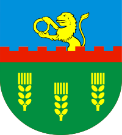 ul. Marii Konopnickiej 3  09 -451 Radzanowo  Tel: 24 265 43 44   e – mail: przedszkoleradzanowo@op.plDEKLARACJA O KONTYNUACJI EDUKACJI PRZEDSZKOLENEJ W SAMORZĄDOWYM PRZEDSZKOLU W RADZANOWIEW ROKU SZKOLNYM 2024/2025Deklaruję, że moje dziecko ……………………………………………………………………………………………………………………………………………………………(imię i nazwisko dziecka)Zamieszkałe …………………………………………………………………………………………………………………………………………(adres zamieszkania)Data urodzenia ………………………… miejsce urodzenia ……………………….., nr PESEL …………………………………nadal będzie uczęszczało do Samorządowego Przedszkola w Radzanowie  w roku szkolnym 2024/2025.Deklaruję korzystanie z usług przedszkola w następujących godzinach: (właściwe proszę podkreślić)w godzinach – 7.30 – 12.30 w godzinach – 6.30 – 16.30w innych godzinach - …………… - ……………Dziecko będzie korzystać z posiłków:dwóch – śniadanie, obiadtrzech – śniadanie, obiad, podwieczorekDane osobowe rodziców lub opiekunów prawnych:……………………………., dn……………………………….                                                                         …………………………………………………………………………………                                                                                                                                                                          podpis rodzica/opiekuna prawnegoZgodnie z art. 153 ust. 2 ustawy z dnia 14 grudnia 2016r. Prawo oświatowe (Dz. U. z 2023 r.; poz. 900 z późn. zm.) rodzice dzieci przyjętych do publicznego przedszkola (oddziału przedszkolnego w szkole podstawowej) corocznie składają na kolejny rok szkolny deklarację o kontynuowaniu wychowania przedszkolnego  w tym przedszkolu (oddziale przedszkolnym w szkole podstawowej), w terminie 7 dni poprzedzających termin rozpoczęcia postępowania rekrutacyjnego.Matka (opiekun prawny)Ojciec (opiekun prawny)Imię i nazwiskoAdres zamieszkaniaTelefony kontaktowe/e – mail: